C         CREDO DE NAVIDAD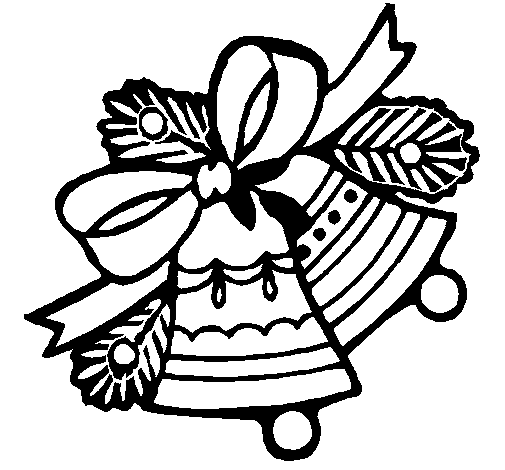 CREO EN JESUCRISTO y en el poder del  Evangelio que comenzó en Belén.CREO EN AQUEL que nació humildemente en un pobre portal, porque no había lugar para Él en la ciudad, recibiendo la acogida y calidez de unos pocos animales.CREO EN AQUEL que fue recostado por su Madre en un pesebre, de cuya venida el Ángel dio la señal a los pastores del campo.CREO EN AQUEL, a quien los pobres, los enfermos, los tristes y desamparados dieron la bienvenida y acogieron con los brazos abiertos como SEÑOR Y SALVADOR.CREO EN AQUEL, que con su venida cambió el curso de la historia, a quien los hombres orgullosos y sedientos de poder no pudieron comprender.CREO EN AQUEL, que con su ejemplo de obediencia, sencillez y humildad demostró que es más importante SERVIR QUE SER SERVIDO.CREO EN LA PAZ, que no es ausencia de guerra, sino de Justicia entre hombres y naciones.CREO EN LA RECONCILIACIÓN, el perdón y el poder transformador del Evangelio.CREO EN AQUEL, que a través de la ESTRELLA guió a los REYES MAGOS, quienes le ofrecieron sus dones de ORO, INCIENSO Y MIRRA.CREO QUE ESTE MUNDO PUEDE CAMBIARSE, si con humildad y fe nos arrodillamos ante el establo de Belén para recibir la ternura del NIÑO que acaba de nacer.